АДМИНИСТРАЦИЯ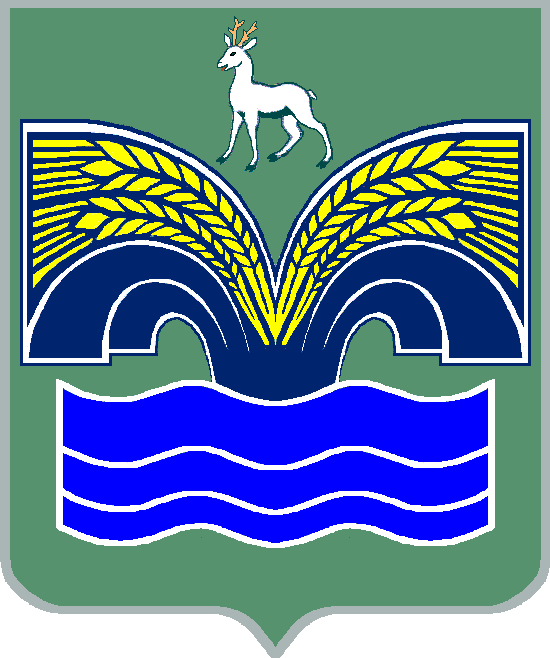 СЕЛЬСКОГО ПОСЕЛЕНИЯ КРАСНЫЙ ЯРМУНИЦИПАЛЬНОГО РАЙОНА КРАСНОЯРСКИЙСАМАРСКОЙ ОБЛАСТИПОСТАНОВЛЕНИЕот «9» марта 2021 года № 113Об утверждении административного регламента предоставления муниципальной услуги «Выдача специального разрешения на движение по автомобильным дорогам общего пользования местного значения тяжеловесного и (или) крупногабаритного транспортного средства»На основании Федерального закона от 27.07.2010 № 210-ФЗ «Об организации предоставления государственных и муниципальных услуг», в соответствии с Постановлением администрации сельского   поселения Красный Яр муниципального района Красноярский Самарской области от 28.02.2013 года  №  51 «Об утверждении Порядка разработки и утверждения административных регламентов предоставления муниципальных услуг в сельском поселении Красный Яр», руководствуясь статьей 14 Федерального закона от 06.10.2003 № 131-ФЗ «Об общих принципах организации местного самоуправления в Российской Федерации», Уставом  сельского   поселения Красный Яр  муниципального района Красноярский Самарской области, администрация сельского поселения Красный Яр муниципального района Красноярский Самарской области ПОСТАНОВЛЯЕТ:1. Утвердить административный регламент предоставления муниципальной услуги «Выдача специального разрешения на движение по автомобильным дорогам общего пользования местного значения тяжеловесного и (или) крупногабаритного транспортного средства» согласно приложению.2. Опубликовать настоящее постановление в газете «Планета Красный Яр» и разместить на официальном сайте администрации сельского поселения Красный Яр сети интернет http://kryarposelenie.ru/.3. Настоящее постановление вступает в силу со дня его официального опубликования.4. Контроль за исполнением настоящего постановления оставляю за собой.Глава сельского поселенияКрасный Яр муниципальногорайона КрасноярскийСамарской области                                                       А.Г. БушовПриложение 1                                                      УТВЕРЖДЕН                                                     постановлением администрации                                                       сельского поселения                                                      Красный Ярмуниципального района Красноярский                                                     Самарской области                                                       от 09.03.2021 № 113АДМИНИСТРАТИВНЫЙ РЕГЛАМЕНТпредоставления муниципальной услуги «Выдача специального разрешения на движение по автомобильным дорогам общего пользования местного значения тяжеловесного и (или) крупногабаритного транспортного средства»I. Общие положения1.1. Настоящий административный регламент предоставления муниципальной услуги «Выдача специального разрешения на движение по автомобильным дорогам общего пользования местного значения тяжеловесного и (или) крупногабаритного транспортного средства» (далее - регламент) определяет сроки и последовательность административных процедур (действий) уполномоченного органа, предоставляющего муниципальную услугу; порядок взаимодействия уполномоченного органа с заявителями при предоставлении муниципальной услуги «Выдача специального разрешения на движение по автомобильным дорогам общего пользования местного значения тяжеловесного и (или) крупногабаритного транспортного средства» (далее также - муниципальная услуга). 1.2. Нормативные правовые акты, являющиеся основанием для разработки административного регламента:- Федеральный закон Российской Федерации от 27.07.2010 № 210-ФЗ «Об организации предоставления государственных и муниципальных услуг»;- Постановление  администрации сельского   поселения Красный Яр муниципального района Красноярский Самарской области от 28.02.2013 года  №  51 «Об утверждении Порядка разработки и утверждения административных регламентов предоставления муниципальных услуг в сельском поселении Красный Яр».II. Стандарт предоставления муниципальной услуги2.1. Наименование муниципальной услуги.«Выдача специального разрешения на движение по автомобильным дорогам общего пользования местного значения тяжеловесного и (или) крупногабаритного транспортного средства».2.2. Наименование органа, предоставляющего муниципальную услуг.Администрация сельского  поселения Красный Яр  муниципального района Красноярский Самарской области (далее - исполнитель).При предоставлении муниципальной услуги запрещается требовать от заявителя осуществления действий, в том числе согласований, необходимых для получения муниципальных услуг и связанных с обращением в иные государственные органы, органы местного самоуправления, организации, за исключением получения услуг и получения документов и информации, предоставляемых в результате предоставления таких услуг, включенных в перечень услуг, которые являются необходимыми и обязательными для предоставления муниципальных услуг. 2.3. Результат предоставления муниципальной услуги.Результатом предоставления муниципальной услуги является выдача специального разрешения на движение по автомобильным дорогам общего пользования местного значения тяжеловесного и (или) крупногабаритного транспортного средства (далее - разрешение) или отказ в выдаче разрешения с указанием причин отказа.2.4. Срок предоставления муниципальной услуги.2.4.1. Разрешение в случае, если требуется согласование только владельца автомобильных дорог, и при наличии соответствующих согласований выдается в срок, не превышающий 11 (одиннадцать) рабочих дней с даты регистрации заявления, в случае необходимости согласования маршрута транспортного средства с Госавтоинспекцией - в течение 15 (пятнадцати) рабочих дней с даты регистрации заявления.2.4.2. В случае если для осуществления движения тяжеловесных и (или) крупногабаритных транспортных средств требуется оценка технического состояния автомобильных дорог, их укрепление или принятие специальных мер по обустройству автомобильных дорог, их участков, а также пересекающих автомобильную дорогу сооружений и инженерных коммуникаций, срок выдачи разрешения увеличивается на срок проведения указанных мероприятий.2.4.3. В случае наличия постоянного маршрута тяжеловесных и (или) крупногабаритных транспортных средств, выдача разрешения по указанному маршруту осуществляется в срок не более 1 (одного) рабочего дня со дня подтверждения заявителем внесения платы в счет возмещения вреда, причиняемого тяжеловесным транспортным средством, а также получения согласования Госавтоинспекции.2.4.4. Заявление о пропуске тяжеловесных и (или) крупногабаритных транспортных средств, направляемых для ликвидации последствий чрезвычайных ситуаций, а также специализированных транспортных средств телеканалов, радиоканалов и иных вещателей (передвижных телевизионных станций, состоящих из основного и вспомогательного транспортного средства, груз которых составляет оборудование, необходимое для проведения съемок, и мобильных энергетических комплексов, направляемых на проведение съемок и трансляций), рассматривается уполномоченным органом в течение 1 (одного) рабочего дня с даты его поступления.2.4.5. В случае подачи повторного заявления на движение крупногабаритной сельскохозяйственной техники (комбайн, трактор) своим ходом в период с марта по сентябрь в пределах муниципального образования «Сельское поселение Красный Яр муниципального района Красноярский Самарской области», в отношении которой ранее выдано разрешение, срок действия которого не истек, при этом соответствующим транспортным средством совершено предельное количество поездок, указанное в разрешении, разрешение выдается в течение 4 (четырех) рабочих дней со дня его регистрации на одну или несколько поездок (не более тридцати) на срок, не превышающий срок действия ранее выданного разрешения.2.5. Правовые основания для предоставления муниципальной услуги:- Налоговый кодекс Российской Федерации;- Бюджетный кодекс Российской Федерации;- Федеральный закон от 10.12.1995 № 196-ФЗ «О безопасности дорожного движения»;- Федеральный закон от 08.11.2007 № 257-ФЗ «Об автомобильных дорогах и о дорожной деятельности в Российской Федерации и о внесении изменений в отдельные законодательные акты Российской Федерации»;- постановление Правительства Российской Федерации от 16.11.2009 № 934 «О возмещении вреда, причиняемого транспортными средствами, осуществляющими перевозки тяжеловесных грузов по автомобильным дорогам Российской Федерации».2.6. Исчерпывающий перечень документов, необходимых в соответствии с законодательными или иными нормативными правовыми актами для предоставления муниципальной услуги с разделением на документы и информацию, которые заявитель должен предоставить самостоятельно, и документы, которые заявитель вправе представить по собственной инициативе, так как они подлежат представлению в рамках межведомственного информационного взаимодействия.2.6.1. Для предоставления муниципальной услуги заявитель предоставляет самостоятельно следующие документы:1) заявление на получение разрешения по форме согласно приложению № 1 к регламенту, в котором указываются:- наименование уполномоченного органа;- наименование и организационно-правовая форма - для юридических лиц;- идентификационный номер налогоплательщика (далее - ИНН) и основной государственный регистрационный номер (далее - ОГРН или ОГРНИП) - для юридических лиц и индивидуальных предпринимателей; - адрес местонахождения юридического лица, фамилия, имя, отчество (при наличии) руководителя, телефон; - фамилия, имя, отчество (при наличии), адрес места жительства, данные документа, удостоверяющего личность, - для физических лиц и индивидуальных предпринимателей (с указанием статуса индивидуального предпринимателя);- банковские реквизиты (наименование банка, расчетный счет, корреспондентский счет, банковский индивидуальный код);- исходящий номер (при необходимости) и дата заявления;- наименование, адрес и телефон владельца транспортного средства;- маршрут движения (пункт отправления - пункт назначения с указанием их адресов в населенных пунктах, если маршрут проходит по улично-дорожной сети населенных пунктов, без указания промежуточных пунктов);- вид перевозки (межрегиональная, местная), срок перевозки, количество поездок;- характеристика груза (при наличии груза) (полное наименование, марка, модель, габариты, масса, делимость, длина свеса (при наличии);- сведения о транспортном средстве (автопоезде) (марка и модель транспортного средства (тягача, прицепа (полуприцепа)), государственный регистрационный номер транспортного средства (тягача, прицепа (полуприцепа)), параметры транспортного средства (автопоезда) (масса транспортного средства (автопоезда) без груза/с грузом, масса тягача, прицепа (полуприцепа)), расстояние между осями, нагрузки на оси, габариты транспортного средства (автопоезда) (длина, ширина, высота), минимальный радиус поворота с грузом, необходимость автомобиля сопровождения (прикрытия), предполагаемая максимальная скорость движения транспортного средства (автопоезда) с учетом конструктивных особенностей транспортного средства и конкретных дорожных условий на маршруте движения.В случае движения крупногабаритной сельскохозяйственной техники (комбайн, трактор) своим ходом в период с марта по сентябрь в пределах одного муниципального образования в заявлении указывается пункт отправления и пункт назначения с указанием подъездов к местам проведения сельскохозяйственных работ.Заявление оформляется на русском языке машинописным текстом (наименования груза, марок и моделей транспортных средств, их государственных регистрационных номеров допускается оформлять буквами латинского алфавита);2) копия документов каждого транспортного средства (паспорт транспортного средства или свидетельство о регистрации транспортного средства, паспорт самоходной машины), с использованием которого планируется поездка;3) схема тяжеловесного и (или) крупногабаритного транспортного средства (автопоезда) с изображением размещения груза (при наличии груза) согласно приложению № 3 к регламенту. На схеме изображается транспортное средство, планируемое к участию в перевозке, его габариты с грузом (при наличии груза), количество осей и колес на нем, взаимное расположение осей и колес, распределение нагрузки по осям и в случае неравномерного распределения нагрузки по длине оси - распределение на отдельные колеса, а также при наличии груза - габариты груза, расположение груза на транспортном средстве, погрузочная высота, свес (при наличии) (изображается вид в профиль, сзади), способы, места крепления груза;4) сведения о технических требованиях к перевозке заявленного груза в транспортном положении (в случае перевозки груза) - сведения изготовителя, производителя груза, эксплуатационные документы, содержащие информацию о весогабаритных параметрах груза;5) копия платежного документа, подтверждающего уплату государственной пошлины за выдачу специального разрешения (если информация об уплате государственной пошлины отсутствует в Государственной информационной системе о государственных и муниципальных платежах);6) копия ранее выданного специального разрешения, срок действия которого на момент подачи заявления не истек, - в случае повторной подачи заявления на движение крупногабаритной сельскохозяйственной техники (комбайн, трактор) своим ходом в период с марта по сентябрь в пределах муниципального образования «Сельское поселение Красный Яр муниципального района Красноярский Самарской области» при наличии действующего специального разрешения на данное транспортное средство;7) документ, подтверждающий полномочий представителя владельца транспортного средства, в случае, если заявление подается представителем владельца транспортного средства.В случае если заявление подается повторно в порядке, предусмотренном пунктом 2.4.5 регламента, документы, указанные в подпунктах 2 - 4 пункта 2.6.1 регламента, к заявлению не прилагаются.Заявление, схема транспортного средства (автопоезда), а также копии документов, указанных в подпункте 2 пункта 2.6.1 регламента, должны быть подписаны заявителем (для физических лиц или индивидуальных предпринимателей) или руководителем (иным уполномоченным лицом) и заверены печатью (при наличии) (для юридических лиц).2.6.1.1. К заявлению прилагаются:а) копия документов транспортного средства (паспорт транспортного средства или свидетельство о регистрации транспортного средства), с использованием которого планируется перевозка тяжеловесных и (или) крупногабаритных грузов;б) схема транспортного средства (автопоезда), с использованием которого планируется перевозка тяжеловесных и (или) крупногабаритных грузов, с изображением размещения такого груза согласно приложению   № 3 к регламенту. На схеме транспортного средства изображается транспортное средство, планируемое к участию в перевозке, количество осей и колес на нем, взаимное расположение осей и колес, распределение нагрузки по осям и в случае неравномерного распределения нагрузки по длине оси - распределение на отдельные колеса;в) сведения о технических требованиях к перевозке заявленного груза в транспортном положении.В случае подачи заявления представителем владельца транспортного средства к заявлению также прилагается документ, подтверждающий полномочия представителя владельца транспортного средства.2.6.1.2. Заявление и схема транспортного средства (автопоезда) заверяются подписью заявителя (для физических лиц), подписью руководителя или уполномоченного лица и печатью (для юридических лиц и индивидуальных предпринимателей).Копии документов, указанных в подпункте «а» пункта 2.6.1.1 настоящего регламента, заверяются подписью и печатью владельца транспортного средства или нотариально.2.6.1.3. В соответствии с законодательством Российской Федерации допускается подача заявления с приложением документов, указанных в пункте 2.6.1.1 настоящего регламента, путем направления их в адрес управления посредством факсимильной связи с последующим представлением оригиналов заявления и схемы транспортного средства, заверенных копий документов и материалов, указанных в подпункте «а» пункта 2.6.1.1 настоящего регламента, или с использованием единого портала государственных и муниципальных услуг для рассмотрения их в соответствии с настоящим регламентом.2.6.2. Документы, которые заявитель вправе представить по собственной инициативе, так как они подлежат предоставлению в рамках межведомственного информационного взаимодействия:- копия платежного документа, подтверждающего уплату государственной пошлины за выдачу разрешения;- выписка из Единого государственного реестра юридических лиц (для юридического лица), Единого государственного реестра индивидуальных предпринимателей (для индивидуального предпринимателя).2.6.3. Запрещается требовать от заявителя:- предоставления документов и информации или осуществление действий, предоставление или осуществление которых не предусмотрено нормативными правовыми актами, регулирующими отношения, возникающие в связи с предоставлением муниципальной услуги;- предоставление документов и информации, в том числе подтверждающих внесение заявителем платы за предоставление муниципальной услуги, которые находятся в распоряжении органов, предоставляющих государственные услуги, органов, предоставляющих муниципальные услуги, иных государственных органов, органов местного самоуправления либо подведомственных государственным органам или органам местного самоуправления организаций, участвующих в предоставлении государственных и муниципальных услуг, в соответствии с нормативными правовыми актами Российской Федерации, нормативными правовыми актами субъектов Российской Федерации, муниципальными правовыми актами, за исключением документов, включенных в определенный пунктом 6 статьи 7 Федерального закона от 27.07.2010 № 210-ФЗ «Об организации предоставления государственных и муниципальных услуг» перечень документов. Заявитель вправе представить указанные документы и информацию в орган, предоставляющий муниципальную услугу, по собственной инициативе;- представления документов и информации, отсутствие и (или) недостоверность которых не указывались при первоначальном отказе в приеме документов, необходимых для предоставления муниципальной услуги, либо в предоставлении муниципальной услуги, за исключением следующих случаев:а) изменение требований нормативных правовых актов, касающихся предоставления муниципальной услуги, после первоначальной подачи заявления о предоставлении муниципальной услуги;б) наличие ошибок в заявлении о предоставлении муниципальной услуги и документах, поданных заявителем после первоначального отказа в приеме документов, необходимых для предоставления муниципальной услуги, либо в предоставлении муниципальной услуги и не включенных в представленный ранее комплект документов;в) истечение срока действия документов или изменение информации после первоначального отказа в приеме документов, необходимых для предоставления муниципальной услуги, либо в предоставлении муниципальной услуги;г) выявление документально подтвержденного факта (признаков) ошибочного или противоправного действия (бездействия) должностного лица органа, предоставляющего муниципальную услугу, муниципального служащего, работника многофункционального центра, работника организации, предусмотренной частью 1.1 статьи 16 Федерального закона от 27.07.2010 № 210-ФЗ «Об организации предоставления государственных и муниципальных услуг», при первоначальном отказе в приеме документов, необходимых для предоставления муниципальной услуги, либо в предоставлении муниципальной услуги, о чем в письменном виде за подписью руководителя органа, предоставляющего муниципальную услугу, руководителя многофункционального центра при первоначальном отказе в приеме документов, необходимых для предоставления муниципальной услуги, либо руководителя организации, предусмотренной частью 1.1 статьи 16 Федерального закона от 27.07.2010 № 210-ФЗ «Об организации предоставления государственных и муниципальных услуг» уведомляется заявитель, а также приносятся извинения за доставленные неудобства.2.7. Исчерпывающий перечень оснований для отказа в приеме документов, необходимых для предоставления муниципальной услуги:1) заявление подписано лицом, не имеющим полномочий на подписание данного заявления;2) заявление не содержит сведений, установленных подпунктом 1 пункта 2.6.1 регламента;3) прилагаемые к заявлению документы не соответствуют требованиям пункта 2.6.1 регламента.2.8. Исчерпывающий перечень оснований для приостановления предоставления муниципальной услуги или отказа в предоставлении муниципальной услуги:2.8.1. Основания для приостановления предоставления муниципальной услуги отсутствуют.2.8.2. Управление принимает решение об отказе в выдаче разрешения в случае, если:1) не вправе выдавать разрешения по заявленному маршруту;2) информация о государственной регистрации в качестве индивидуального предпринимателя или юридического лица не совпадает с соответствующей информацией, указанной в заявлении;3) сведения, предоставленные в заявлении и документах, не соответствуют техническим характеристикам транспортного средства и груза, а также технической возможности осуществления заявленной перевозки;4) установленные требования о перевозке делимого груза не соблюдены;5) при согласовании маршрута установлена невозможность осуществления движения по заявленному маршруту тяжеловесного и (или) крупногабаритного транспортного средства с заявленными техническими характеристиками в связи с техническим состоянием автомобильной дороги, искусственного сооружения или инженерных коммуникаций, а также по требованиям безопасности дорожного движения;6) отсутствует согласие заявителя на:- проведение оценки технического состояния автомобильной дороги;- принятие специальных мер по обустройству пересекающих автомобильную дорогу сооружений и инженерных коммуникаций, определенных согласно проведенной оценке технического состояния автомобильной дороги и в установленных законодательством случаях;- укрепление автомобильных дорог или принятие специальных мер по обустройству автомобильных дорог или их участков, определенных согласно проведенной оценке технического состояния автомобильной дороги и в установленных законодательством случаях;7) заявитель не произвел оплату оценки технического состояния автомобильных дорог, их укрепления в случае, если такие работы были проведены по согласованию с заявителем и не предоставил копии платежных документов, подтверждающих такую оплату;8) заявитель не произвел оплату принятия специальных мер по обустройству автомобильных дорог, их участков, а также пересекающих автомобильную дорогу сооружений и инженерных коммуникаций, если такие работы были проведены по согласованию с заявителем и не предоставил копии платежных документов, подтверждающих такую оплату;9) заявитель не внес плату в счет возмещения вреда, причиняемого автомобильным дорогам тяжеловесным транспортным средством и не предоставил копии платежных документов, подтверждающих такую оплату;10) отсутствуют оригиналы заявления и схемы автопоезда на момент выдачи разрешения, заверенных регистрационных документов транспортного средства в случае, если заявление и документы направлялись в уполномоченный орган с использованием факсимильной связи;11) отсутствует согласование владельцев автомобильных дорог или согласующих организаций, если не требуется разработка специального проекта и (или) проекта организации дорожного движения;12) отсутствует специальный проект, проект организации дорожного движения (при необходимости);13) крупногабаритная сельскохозяйственная техника (комбайн, трактор) в случае повторной подачи заявления является тяжеловесным транспортным средством.2.9. Размер платы, взимаемой с заявителя при предоставлении муниципальной услуги, и способы ее взимания в случаях, предусмотренных федеральными законами, принимаемыми в соответствии с ними иными нормативными правовыми актами Российской Федерации, нормативными правовыми актами Самарской области, муниципальными правовыми актами.Муниципальная услуга предоставляется на платной основе, за предоставление муниципальной услуги заявителем уплачивается государственная пошлина в размерах и порядке, установленных подпунктом 111 пункта 1 статьи 333.33 Налогового кодекса Российской Федерации.2.10. Максимальный срок ожидания в очереди при подаче запроса о предоставлении муниципальной услуги и при получении результата предоставления муниципальной услуги не должен превышать 15 минут.2.11. Срок регистрации запроса заявителя о предоставлении муниципальной услуги.Заявление о предоставлении муниципальной услуги регистрируется в течение 15 минут с момента его предоставления.2.12. Требования к помещениям, в которых предоставляются муниципальные услуги, к залу ожидания, местам заполнения заявлений о предоставлении муниципальной услуги, информационным стендам с образцами их заполнения и перечнем документов, необходимых для предоставления муниципальной услуги, в том числе к обеспечению доступности для инвалидов указанных объектов в соответствии с законодательством Российской Федерации о социальной защите инвалидов.При предоставлении муниципальной услуги должны соблюдаться требования к обеспечению доступности для инвалидов помещений, в которых предоставляется муниципальная услуга, зала ожидания, мест для заполнения запросов о предоставлении муниципальной услуги, информационных стендов с образцами их заполнения и перечнем документов, необходимых для предоставления муниципальной услуги, в соответствии с законодательством Российской Федерации о социальной защите инвалидов.Место предоставления муниципальной услуги должно отвечать следующим требованиям:2.12.1. Помещение, где предоставляется муниципальная услуга, оборудовано отдельным входом, оформлено вывеской Сельское  поселение Красный Яр  муниципального района Красноярский Самарской области», должно быть указано расписание работы и иметь свободный доступ. Помещение расположено по адресу: Самарская область, Красноярский район, с. Красный Яр, ул. Комсомольская, 90.При наличии технической возможности на прилегающей территории должна быть организована парковка автотранспорта, в том числе специальные места для инвалидов не менее 10% мест (но не менее одного места).2.12.2. Места для информирования заявителей должны быть оборудованы информационными стендами, стульями и столами для оформления заявлений.2.12.3. Места ожидания заявителей должны быть оборудованы стульями и столами, располагаться в коридоре помещения.2.12.4. Места для приема заявителей должны быть снабжены стульями, столами и письменными принадлежностями. Заявители обеспечиваются необходимым раздаточным материалом (ручки, бумага, образцы заявлений, платежные и банковские реквизиты и т.д.).Информационные стенды должны быть максимально заметны, хорошо просматриваемы и функциональны.Текст материалов, размещаемых на стендах, должен быть напечатан удобным для чтения шрифтом, основные моменты и наиболее важные места должны быть выделены.2.13. Показателями доступности и качества муниципальной услуги являются:- размещение информации о порядке предоставления муниципальной услуги на официальном сайте администрации сельского   поселения Сельское  поселение Красный Яр  муниципального района Красноярский Самарской области - http://kryarposelenie.ru/;- размещение информации о порядке предоставления муниципальной услуги на едином портале государственных услуг Самарской области - https://www.gosuslugi.ru/r/samara;- размещение информации о порядке предоставления муниципальной услуги на портале государственных услуг Российской Федерации www.gosuslugi.ru;- соблюдение сроков предоставления муниципальной услуги и условий ожидания приема;- полнота предоставления муниципальной услуги в соответствии с установленными требованиями ее предоставления, в том числе с регламентом;- обоснованность отказов в предоставлении муниципальной услуги;- соответствие должностных инструкций ответственных должностных лиц, участвующих в предоставлении муниципальной услуги, регламенту, в части описания административных процедур, профессиональных знаний и навыков;- отсутствие обращений и жалоб в вышестоящие и надзорные организации по вопросам, связанным с предоставлением муниципальной услуги.Соответствие исполнения регламента требованиям к качеству и доступности предоставления муниципальной услуги осуществляется на основе анализа практики применения регламента.Анализ практики применения регламента проводится должностными лицами исполнителя муниципальной услуги один раз в год.Результаты анализа практики применения регламента используются для принятия решения о необходимости внесения соответствующих изменений в настоящий регламент в целях оптимизации административных процедур, уменьшения сроков исполнения административных процедур и административных действий.2.14. Иные требования, в том числе учитывающие особенности предоставления муниципальных услуг в многофункциональных центрах и особенности предоставления муниципальных услуг в электронной форме.Предоставление муниципальной услуги в электронном виде обеспечивает возможность подачи заявления и получения информации о ходе предоставления муниципальной услуги в электронном виде в порядке, установленном пунктом 3.4 регламента.III. Состав, последовательность и сроки выполнения административных процедур, требования к порядку их выполнения, в том числе особенности выполнения административных процедур в электронной форме, а также особенности выполнения административных процедур в многофункциональных центрах3.1. Состав административных процедур.Предоставление муниципальной услуги включает в себя следующие административные процедуры:1) информирование и консультирование заявителя о порядке предоставления муниципальной услуги (при необходимости);2) прием и регистрация заявления с прилагаемыми документами;3) рассмотрение заявления с прилагаемыми документами, формирование и направление межведомственных запросов;4) согласование маршрута тяжеловесного и (или) крупногабаритного транспортного средства;5) принятие решения о предоставлении муниципальной услуги либо об отказе в предоставлении муниципальной услуги;6) направление (вручение) заявителю разрешения либо решения об отказе в предоставлении муниципальной услуги.3.2. Последовательность, сроки выполнения и требования к порядку выполнения административных процедур.3.2.1. Информирование и консультирование заявителя о порядке предоставления муниципальной услуги.Для получения информации по процедуре предоставления муниципальной услуги заявителями используются следующие формы консультирования:- индивидуальное консультирование заявителя при его личном обращении;- индивидуальное консультирование заявителя по телефону;- индивидуальное консультирование заявителя в письменной форме по почте (по электронной почте), посредством использования портала государственных услуг Российской Федерации (далее также - единый портал) и регионального портала государственных и муниципальных услуг Самарской области (далее также - региональный портал), при поступлении письменного обращения от заявителя;- публичное консультирование заявителя.1) Индивидуальное консультирование заявителя при личном обращении производится по адресу: Самарская область, Красноярский район, с. Красный Яр, ул. Комсомольская, 90, в следующие дни недели и часы: понедельник-пятница - с 8.00 до 17.00.Время ожидания заявителя при индивидуальном консультировании при личном обращении не должно превышать 15 минут.Индивидуальное консультирование заявителя при его личном обращении, осуществляемое уполномоченным сотрудником администрации сельского поселения Красный Яр муниципального района Красноярский Самарской области, осуществляющим консультирование заявителей (далее - уполномоченный сотрудник), не должно превышать 10 минут.Если для подготовки ответа при предоставлении консультации требуется продолжительное время, то уполномоченный сотрудник предлагает заявителю обратиться письменно, либо назначить другое удобное для него время консультации.Если уполномоченный сотрудник не способен самостоятельно ответить на поставленные вопросы, то он должен переадресовать (перевести) вопросы заявителя иному должностному лицу (муниципальному служащему) администрации сельского   поселения Красный Яр Красноярского района Самарской области, компетенция и должностные обязанности которого позволяют дать ответ заявителю на поставленные вопросы, или сообщить телефонный номер, по которому заявитель может получить необходимую информацию.2) Индивидуальное консультирование заявителя по телефону производится по следующим телефонам: 8(84657) 2-11-52.При ответе на телефонные звонки уполномоченный сотрудник должен назвать наименование органа, фамилию, имя, отчество, занимаемую должность.Во время разговора необходимо произносить слова четко, избегать параллельных разговоров с окружающими людьми и не прерывать разговор по причине поступления звонка на другой аппарат.В конце консультирования уполномоченный сотрудник должен кратко подвести итоги и перечислить меры, которые надо принять (кто именно, когда и что должен сделать).Индивидуальное консультирование заявителя по телефону уполномоченным сотрудником не должно превышать 10 минут.Если для дачи ответа при индивидуальном консультировании заявителя по телефону требуется продолжительное время, то уполномоченный сотрудник предлагает заявителю обратиться письменно, либо перезвонить данному уполномоченному лицу в другое удобное для заявителя время. Если уполномоченный сотрудник не способен самостоятельно ответить на поставленные вопросы, то он сообщает заявителю телефонный номер, по которому можно получить необходимую информацию.Уполномоченные лица, осуществляющие консультирование по телефону или лично, должны корректно и внимательно относиться к заявителям.При ответах на телефонные звонки и устные обращения, уполномоченные лица подробно и в вежливой форме информируют обратившихся по интересующим их вопросам.3) Индивидуальное консультирование заявителя в письменной форме производится при поступлении письменного обращения:- по адресу местонахождения администрации сельского поселения Красный Яр муниципального района Красноярский Самарской области: Самарская область, Красноярский район, с. Красный Яр, ул. Комсомольская, 90;- по адресу электронной почты: adm-krasn-yar@yandex.ru;- посредством использования единого или регионального порталов.При индивидуальном консультировании заявителя в письменной форме ответ на обращение заявителя направляется в течение 30 (тридцати) дней с момента получения обращения:- в письменной форме почтой на адрес заявителя, указанный в обращении;- в форме электронного документа, подписанного усиленной квалифицированной электронной подписью, на электронный адрес заявителя, указанный в обращении, либо посредством использования единого или регионального порталов.Ответ на письменное обращение может быть также дополнительно направлен отличным от способа получения обращения способом на адрес заявителя, указанный в письменном обращении в качестве способа обращения заявителя или способа доставки, указанного в письменном обращении (в том числе в форме электронного документа).Ответы на письменные обращения даются в простой, четкой и понятной форме в письменном виде и должны содержать ответы на поставленные вопросы, должность, фамилию и инициалы уполномоченного сотрудника, подписавшего ответ, фамилию, инициалы, номер телефона исполнителя.4) Публичное консультирование заявителей производится посредством размещения информации на информационных стендах в местах предоставления муниципальной услуги, публикации информационных материалов в средствах массовой информации, включая публикацию на официальном сайте, на региональном и едином порталах.Размещение визуальной, текстовой и иной информации о порядке предоставления муниципальной услуги в помещениях администрации сельского  поселения Красный Яр Красноярского района Самарской области, а также на региональном и едином порталах, официальном сайте должно соответствовать требованиям, указанным в пункте 2.12 регламента.Уполномоченные лица не вправе осуществлять консультирование заявителей, выходящее за рамки информирования о стандартных процедурах и условиях оказания муниципальной услуги и влияющее прямо или косвенно на индивидуальные решения заявителей.3.2.2. Прием и регистрация заявления с прилагаемыми документами.Основанием для начала административной процедуры является поступление сотруднику, ответственному за прием и регистрацию входящей корреспонденции, заявления с прилагаемыми документами, в соответствии с пунктом 2.6.1 регламента.При поступлении заявления сотрудник, ответственный за прием и регистрацию входящей корреспонденции, осуществляет его прием и регистрацию в журнале учета входящей корреспонденции.Время приема заявления с прилагаемыми документами составляет не более 15 минут.В случае наличия оснований для отказа в приеме документов, необходимых для предоставления муниципальной услуги, предусмотренных пунктом 2.7 регламента, администрация сельского поселения Красный Яр Красноярского района Самарской области обязана в течение 1 (одного) рабочего дня с даты поступления заявления и прилагаемых к нему документов проинформировать заявителя о принятом решении с указанием оснований принятия данного решения.Результатом выполнения данной административной процедуры является передача сотрудником, ответственным за прием и регистрацию входящей корреспонденции, зарегистрированного заявления с приложенными документами уполномоченному сотруднику управления либо информирование заявителя об отказе в приеме документов.Максимальный срок выполнения данного действия составляет 1 (один) рабочий день.3.2.3. Рассмотрение заявления с прилагаемыми документами, формирование и направление межведомственных запросов.Основанием для начала административной процедуры является поступление уполномоченному сотруднику управления заявления с приложенными документами, указанными в пункте 2.6.1 регламента.Уполномоченный сотрудник управления осуществляет проверку:1) наличия полномочий на выдачу разрешения по заявленному маршруту;2) сведений, предоставленных в заявлении и документах, на соответствие технических характеристик транспортного средства и груза (при наличии груза), а также технической возможности осуществления движения тяжеловесного и (или) крупногабаритного транспортного средства по заявленному маршруту;3) информации о государственной регистрации в качестве индивидуального предпринимателя или юридического лица (для российских перевозчиков) с использованием единой системы межведомственного электронного взаимодействия и подключаемых к ней региональных систем межведомственного электронного взаимодействия;4) сведений о соблюдении требований о перевозке делимого груза.В случае непредставления заявителем по собственной инициативе документов, указанных в пункте 2.6.2 регламента, уполномоченный сотрудник управления осуществляет подготовку и направление межведомственного запроса в государственные органы, органы местного самоуправления и иные организации, в распоряжении которых находятся документы, необходимые для предоставления муниципальной услуги.Межведомственный запрос формируется в соответствии с требованиями статьи 7.2 Федерального закона от 27.07.2010 № 210-ФЗ «Об организации предоставления государственных и муниципальных услуг» и подписывается уполномоченным лицом.Направление межведомственного запроса осуществляется с использованием единой системы межведомственного электронного взаимодействия.Максимальный срок выполнения административной процедуры составляет 4 (четыре) рабочих дня со дня поступления заявления.Результатом административной процедуры является получение из государственных органов, органов местного самоуправления и иных организаций запрашиваемых документов либо отказ в их предоставлении.3.2.4. Согласование маршрута тяжеловесного и (или) крупногабаритного транспортного средства.Согласование маршрута тяжеловесного транспортного средства осуществляется администрацией сельского поселения Красный Яр Красноярского района Самарской области (далее - владелец автомобильной дороги) с Государственной инспекцией безопасности дорожного движения УМВД России по Самарской области (далее - Госавтоинспекция).Согласование с Госавтоинспекцией проводится также в случаях, если для движения тяжеловесного транспортного средства требуется:- укрепление отдельных участков автомобильных дорог;- принятие специальных мер по обустройству автомобильных дорог и пересекающих их сооружений и инженерных коммуникаций в пределах маршрута транспортного средства;- изменение организации дорожного движения по маршруту тяжеловесного и (или) крупногабаритного транспортного средства;- введение ограничений в отношении движения других транспортных средств по требованиям обеспечения безопасности дорожного движения.Уполномоченный сотрудник в течение 4 (четырех) рабочих дней со дня регистрации заявления:1) устанавливает путь следования по заявленному маршруту;2) направляет в адрес владельцев автомобильных дорог, по дорогам которых проходит данный маршрут, часть маршрута, запрос на согласование маршрута тяжеловесного и (или) крупногабаритного транспортного средства, в котором указываются наименование управления; исходящий номер и дата запроса; вид перевозки; маршрут движения (участок маршрута); наименование и адрес владельца транспортного средства; марка и модель транспортного средства, государственный регистрационный номер транспортного средства; предполагаемый срок и количество поездок; характеристика груза (при наличии груза) (полное наименование, марка, модель, габариты, масса); параметры транспортного средства (автопоезда) (расстояние между осями, нагрузки на оси, количество осей, масса транспортного средства (автопоезда) без груза/с грузом, габариты транспортного средства (автопоезда)); необходимость автомобиля прикрытия (сопровождения), предполагаемая скорость движения (в случае направления запроса на бумажном носителе); подпись должностного лица.Согласование маршрута тяжеловесного и (или) крупногабаритного транспортного средства проводится владельцами автомобильных дорог в течение 4 (четырех) рабочих дней с даты поступления от управления запроса, указанного в подпункте 3 пункта 3.2.4 регламента.Согласование маршрута тяжеловесного и (или) крупногабаритного транспортного средства проводится Госавтоинспекцией в течение 4 (четырех) рабочих дней с даты регистрации запроса, а в случае повторной подачи заявления в соответствии с пунктом 2.4.5 регламента - в течение 2 (двух) рабочих дней с даты регистрации запроса.Максимальный срок выполнения административной процедуры составляет 4 (четыре) рабочих дня с момента регистрации запроса 3.2.5. Принятие решения о предоставлении муниципальной услуги либо об отказе в предоставлении муниципальной услуги.3.2.5.1. При поступлении документов, необходимых для выполнения административной процедуры (в том числе полученных в порядке межведомственного информационного взаимодействия), а также согласования, указанного в пункте 3.2.4 регламента, уполномоченный сотрудник осуществляет их рассмотрение на предмет наличия оснований для отказа в предоставлении муниципальной услуги.3.2.5.2. При наличии оснований для отказа в предоставлении муниципальной услуги, предусмотренных пунктом 2.8.2 регламента, Глава сельского поселения Красный Яр муниципального района Красноярский Самарской области (далее – Глава) принимает решение об отказе в предоставлении муниципальной услуги.В решении об отказе в предоставлении муниципальной услуги должны быть указаны все основания для отказа в предоставлении муниципальной услуги.Решение об отказе в предоставлении муниципальной услуги оформляется в виде соответствующего письма, оформленного на официальном бланке и подписанного Главой сельского поселения Красный Яр.Уполномоченный сотрудник обеспечивает подготовку, согласование и подписание решения об отказе в предоставлении муниципальной услуги Главой сельского поселения Красный Яр.Максимальный срок выполнения данного действия в случае принятия решения об отказе в выдаче специального разрешения по основаниям, указанным в подпунктах 1 - 4 пункта 2.8.2 регламента, составляет 4 (четыре) рабочих дня с момента регистрации заявления.Результатом административной процедуры является письмо (решение об отказе в предоставлении муниципальной услуги), подписанное Главой сельского поселения Красный Яр.3.2.5.3. В случае если отсутствуют основания для отказа в предоставлении муниципальной услуги, уполномоченный сотрудник обеспечивает подготовку, согласование и подписание Главой сельского поселения Красный Яр, или уполномоченным им должностным лицом разрешения по форме согласно приложению № 2 к регламенту.Максимальный срок выполнения данного действия составляет 3 (рабочих) дня с момента поступления документов, необходимых для выполнения административной процедуры.Результатом административной процедуры является подписание разрешения Главой сельского поселения Красный Яр или уполномоченным им должностным лицом.3.2.6. Направление (вручение) заявителю разрешения либо решения об отказе в предоставлении муниципальной услуги.Основанием для начала административной процедуры является поступление разрешения, подписанного Главой сельского поселения Красный Яр или уполномоченным им должностным лицом, либо подписанного Главой сельского поселения Красный Яр решения об отказе в предоставлении муниципальной услуги.Уполномоченный сотрудник обеспечивает направление заявителю разрешения либо решения об отказе в предоставлении муниципальной услуги по адресу, содержащемуся в его заявлении, либо по инициативе заявителя вручает ему лично.Максимальный срок выполнения данного действия составляет 1 (один) рабочий день с момента принятия решения о предоставлении муниципальной услуги либо об отказе в ее предоставлении.Результатом административной процедуры является направление (вручение) разрешения либо решения об отказе в предоставлении муниципальной услуги.3.3. Особенности выполнения административных процедур в электронной форме.3.3.1. Заявление о предоставлении муниципальной услуги в форме электронного документа представляется в управление по выбору заявителя:- путем заполнения формы запроса, размещенной на официальном сайте, в том числе посредством отправки через личный кабинет регионального портала или единого портала;- - путем направления электронного документа в управление на официальную электронную почту.Заявление в форме электронного документа оформляется в виде файлов в формате XML (далее - XML-документ), созданных с использованием XML-схем и обеспечивающих считывание и контроль представленных данных, и подписывается по выбору заявителя:- если заявителем является физическое лицо - электронной подписью заявителя (представителя заявителя), усиленной квалифицированной электронной подписью заявителя (представителя заявителя);- если заявителем является юридическое лицо - электронной подписью либо усиленной квалифицированной электронной подписью лица, действующего от имени юридического лица без доверенности, представителя юридического лица, действующего на основании доверенности, выданной в соответствии с законодательством Российской Федерации.3.3.2. При подаче заявлений к ним прилагаются документы, представление которых заявителем предусмотрено в соответствии с положениями пункта 2.6.1 регламента.В случае представления заявления представителем заявителя, действующим на основании доверенности, к заявлению также прилагается доверенность в виде электронного образа такого документа.3.3.3. Электронные документы (электронные образы документов), прилагаемые к заявлению, в том числе доверенности, направляются в виде файлов в форматах PDF, TIF, позволяющих в полном объеме прочитать текст документа и распознать реквизиты документа.Средства электронной подписи, применяемые при подаче заявлений и прилагаемых к заявлению электронных документов, должны быть сертифицированы в соответствии с законодательством Российской Федерации.3.3.4. Муниципальная услуга предоставляется заявителю в сроки, установленные пунктом 2.4 регламента.3.4. Информация о ходе выполнения запроса заявителя о предоставлении муниципальной услуги.3.4.1. Заявитель вправе получить сведения о ходе предоставления муниципальной услуги лично, посредством письменного обращения или в электронной форме с использованием информационной системы, либо единого и регионального порталов.3.4.2. С запросом о предоставлении информации о ходе оказания муниципальной услуги заявитель может обратиться администрацию сельского поселения Красный Яр муниципального района Красноярский Самарской области муниципального района Красноярский Самарской области или направить письменное обращение по адресу (в том числе электронному), телефону, указанным в пункте 3.2.1 регламента, а также посредством использования информационной системы, либо единого или регионального порталов.3.4.3. Сотрудник, ответственный за предоставление информации о ходе выполнения запроса заявителя о предоставлении муниципальной услуги, осуществляет подготовку и направление заявителю запрашиваемых в запросе сведений не позднее 5 (пяти) рабочих дней после получения указанного запроса.3.4.4. Сведения направляются (вручаются) заявителю способом, указанным в запросе, в том числе посредством использования информационной системы, единого или регионального порталов.3.4.5. В случае выбора заявителем способа предоставления запрашиваемой информации о ходе оказания муниципальной услуги в форме электронного документа, такая информация направляется в адрес заявителя в форме электронного документа, подписанного усиленной квалифицированной электронной подписью.3.5. Порядок взаимодействия органов, предоставляющих муниципальные услуги, иных органов, органов местного самоуправления, организаций, участвующих в предоставлении муниципальных услуг.В ходе оказания муниципальной услуги  вправе запрашивать у государственных органов, органов местного самоуправления, организаций, участвующих в предоставлении муниципальной услуги, сведения, необходимые для ее исполнения, в форме межведомственных запросов.IV. Формы контроля за исполнением административного регламента4.1. Порядок осуществления текущего контроля за соблюдением и исполнением должностными лицами административного регламента и иных нормативных правовых актов, а также принятием решений ответственными лицами.Текущий контроль за соблюдением и исполнением должностными лицами последовательности действий, определенных административными процедурами регламента по предоставлению муниципальной услуги, а также принятием решений ответственным исполнителем осуществляется Главой администрации сельского поселения Красный Яр муниципального района Красноярский Самарской области.4.2. Порядок и периодичность осуществления плановых и внеплановых проверок качества исполнения административного регламента.Порядок и периодичность осуществления плановых проверок полноты и качества исполнения настоящего регламента устанавливается локальным актом исполнителя муниципальной услуги. При этом плановые проверки должны производиться не реже одного раза в год.Внеплановые проверки полноты и качества исполнения настоящего регламента проводятся по факту поступивших от получателей муниципальной услуги жалоб и заявлений, а также по обращениям соответствующих контрольных (надзорных) органов.4.3. Ответственность должностных лиц уполномоченного органа или организаций в сфере предоставления муниципальных услуг за решения и действия (бездействие), принимаемые (осуществляемые) в ходе исполнения административного регламента.Должностные лица, ответственные за организацию работы и предоставление муниципальной услуги, несут ответственность за решения и действия (бездействие), принимаемые (осуществляемые) в ходе исполнения регламента в соответствии с действующим законодательством.Персональная ответственность должностных лиц муниципальной услуги закрепляется в их должностных инструкциях в соответствии с требованиями действующего законодательства.
V. Досудебный (внесудебный) порядок обжалования решений и действий (бездействия) органа, предоставляющего муниципальную услугу, многофункционального центра, организаций, указанных в части 1.1 статьи 16 Федерального закона от 27.07.2010 № 210-ФЗ «Об организации предоставления государственных и муниципальных услуг», а также должностных лиц, муниципальных служащих, работников 5.1. Заявитель имеет право обжаловать решения и действия (бездействие) органа, предоставляющего муниципальную услугу, многофункционального центра, организаций, указанных в части 1.1 статьи 16 Федерального закона от 27.07.2010 № 210-ФЗ «Об организации предоставления государственных и муниципальных услуг» (далее - организации), а также их должностных лиц, муниципальных служащих, работников в досудебном (внесудебном) порядке, путем подачи жалобы на их решение или и (или) действие (бездействие) (далее - жалоба).5.2. Заявитель может обратиться с жалобой, в том числе, в следующих случаях:5.2.1. Нарушение срока регистрации запроса о предоставлении муниципальной услуги.5.2.2. Нарушение срока предоставления муниципальной услуги.5.2.3. Требование у заявителя документов или информации либо осуществления действий, представление или осуществление которых не предусмотрено нормативными правовыми актами Российской Федерации, нормативными правовыми актами субъектов Российской Федерации, муниципальными правовыми актами для предоставления муниципальной услуги.5.2.4. Отказ в приеме документов, предоставление которых предусмотрено нормативными правовыми актами Российской Федерации, нормативными правовыми актами субъектов Российской Федерации, муниципальными правовыми актами для предоставления муниципальной услуги, у заявителя.5.2.5. Отказ в предоставлении муниципальной услуги, если основания отказа не предусмотрены федеральными законами и принятыми в соответствии с ними иными нормативными правовыми актами Российской Федерации, законами и иными нормативными правовыми актами субъектов Российской Федерации, муниципальными правовыми актами.5.2.6. Затребование с заявителя при предоставлении муниципальной услуги платы, не предусмотренной нормативными правовыми актами Российской Федерации, нормативными правовыми актами субъектов Российской Федерации, муниципальными правовыми актами.5.2.7. Отказ органа, предоставляющего муниципальную услугу, должностного лица органа, предоставляющего муниципальную услугу, многофункционального центра, работника многофункционального центра, организаций, их работников в исправлении допущенных ими опечаток и ошибок в выданных в результате предоставления муниципальной услуги документах либо нарушение установленного срока таких исправлений.5.2.8. Нарушение срока или порядка выдачи документов по результатам предоставления муниципальной услуги.5.2.9. Приостановление предоставления муниципальной услуги, если основания приостановления не предусмотрены федеральными законами и принятыми в соответствии с ними иными нормативными правовыми актами Российской Федерации, законами и иными нормативными правовыми актами субъектов Российской Федерации, муниципальными правовыми актами.5.2.10. Требование у заявителя при предоставлении муниципальной услуги документов или информации, отсутствие и (или) недостоверность которых не указывались при первоначальном отказе в приеме документов, необходимых для предоставления муниципальной услуги, либо в предоставлении муниципальной услуги, за исключением случаев, предусмотренных пунктом 4 части 1 статьи 7 Федерального закона от 27.07.2010 № 210-ФЗ «Об организации предоставления государственных и муниципальных услуг». 5.3. Досудебное (внесудебное) обжалование заявителем решений и действий (бездействия) многофункционального центра, его работника в случаях, указанных в пунктах 5.2.2, 5.2.5, 5.2.7, 5.2.9, 5.2.10 регламента, возможно в случае, если на многофункциональный центр, решения и действия (бездействие) которого обжалуются, возложена функция по предоставлению муниципальной услуги в полном объеме в порядке, определенном частью 1.3 статьи 16 Федерального закона от 27.07.2010     № 210-ФЗ «Об организации предоставления государственных и муниципальных услуг».5.4. Общие требования к порядку подачи и рассмотрения жалобы:5.4.1. Жалоба подается в письменной форме на бумажном носителе или в электронной форме в орган, предоставляющий муниципальную услугу, многофункциональный центр либо в соответствующий орган государственной власти (орган местного самоуправления) публично-правового образования, являющийся учредителем многофункционального центра (далее - учредитель многофункционального центра), а также в организации.Жалобы на решения и действия (бездействие) руководителя органа, предоставляющего муниципальную услугу, подаются в вышестоящий орган (при его наличии) либо в случае его отсутствия рассматриваются непосредственно руководителем органа, предоставляющего муниципальную услугу.Жалобы на решения и действия (бездействие) работника многофункционального центра подаются руководителю этого многофункционального центра. Жалобы на решения и действия (бездействие) многофункционального центра подаются учредителю многофункционального центра или должностному лицу, уполномоченному нормативным правовым актом субъекта Российской Федерации.Жалобы на решения и действия (бездействие) работников организаций подаются руководителям этих организаций.5.4.2. Жалоба на решения и действия (бездействие) органа, предоставляющего муниципальную услугу, должностного лица органа, предоставляющего муниципальную услугу, муниципального служащего, руководителя органа, предоставляющего муниципальную услугу, может быть направлена по почте, через многофункциональный центр, с использованием информационно-телекоммуникационной сети «Интернет», официального сайта, единого портала государственных и муниципальных услуг либо регионального портала государственных и муниципальных услуг, а также может быть принята на личном приеме заявителя.Жалоба на решения и действия (бездействие) многофункционального центра, работника многофункционального центра может быть направлена по почте, с использованием информационно-телекоммуникационной сети «Интернет», официального сайта многофункционального центра, единого портала государственных и муниципальных услуг либо регионального портала государственных и муниципальных услуг, а также может быть принята при личном приеме заявителя.Жалоба на решения и действия (бездействие) организаций, а также их работников может быть направлена по почте, с использованием информационно-телекоммуникационной сети «Интернет», официальных сайтов этих организаций, единого портала государственных и муниципальных услуг либо регионального портала государственных и муниципальных услуг, а также может быть принята при личном приеме заявителя.5.4.3. Особенности подачи и рассмотрения жалоб на решения и действия (бездействие) органов местного самоуправления и их должностных лиц, муниципальных служащих, а также на решения и действия (бездействие) многофункционального центра, работника многофункционального центра, устанавливаются муниципальными правовыми актами.5.4.4. Жалоба должна содержать:- наименование органа, предоставляющего муниципальную услугу, должностного лица органа, предоставляющего муниципальную услугу, либо муниципального служащего, многофункционального центра, его руководителя и (или) работника, организаций, их руководителей и (или) работников, решения и действия (бездействие) которых обжалуются;- фамилию, имя, отчество (последнее - при наличии), сведения о месте жительства заявителя - физического лица либо наименование, сведения о месте нахождения заявителя - юридического лица, а также номер (номера) контактного телефона, адрес (адреса) электронной почты (при наличии) и почтовый адрес, по которым должен быть направлен ответ заявителю;- сведения об обжалуемых решениях и действиях (бездействии) органа, предоставляющего муниципальную услугу, должностного лица органа, предоставляющего муниципальную услугу, либо муниципального служащего, многофункционального центра, работника многофункционального центра, организаций и их работников;- доводы, на основании которых заявитель не согласен с решением и действием (бездействием) органа, предоставляющего муниципальную услугу, должностного лица органа, предоставляющего муниципальную услугу, либо муниципального служащего, многофункционального центра, работника многофункционального центра, организаций и их работников. Заявителем могут быть представлены документы (при наличии), подтверждающие доводы заявителя, либо их копии.5.4.5. Жалоба, поступившая в орган, предоставляющий муниципальную услугу, многофункциональный центр, учредителю многофункционального центра, в организации, либо вышестоящий орган (при его наличии), подлежит рассмотрению в течение пятнадцати рабочих дней со дня ее регистрации, а в случае обжалования отказа органа, предоставляющего муниципальную услугу, многофункционального центра, организаций, в приеме документов у заявителя либо в исправлении допущенных опечаток и ошибок или в случае обжалования нарушения установленного срока таких исправлений - в течение пяти рабочих дней со дня ее регистрации.5.4.6. По результатам рассмотрения жалобы принимается одно из следующих решений:- жалоба удовлетворяется, в том числе в форме отмены принятого решения, исправления допущенных опечаток и ошибок в выданных в результате предоставления муниципальной услуги документах, возврата заявителю денежных средств, взимание которых не предусмотрено нормативными правовыми актами Российской Федерации, нормативными правовыми актами субъектов Российской Федерации, муниципальными правовыми актами;- в удовлетворении жалобы отказывается.5.4.7. Не позднее дня, следующего за днем принятия решения, указанного в пункте 5.4.6 регламента, заявителю в письменной форме и по желанию заявителя в электронной форме направляется мотивированный ответ о результатах рассмотрения жалобы.В случае признания жалобы подлежащей удовлетворению в ответе заявителю дается информация о действиях, осуществляемых органом, предоставляющим муниципальную услугу, многофункциональным центром либо организацией в целях незамедлительного устранения выявленных нарушений при оказании муниципальной услуги, а также приносятся извинения за доставленные неудобства и указывается информация о дальнейших действиях, которые необходимо совершить заявителю в целях получения муниципальной услуги. В случае признания жалобы не подлежащей удовлетворению в ответе заявителю даются аргументированные разъяснения о причинах принятого решения, а также информация о порядке обжалования принятого решения.5.4.8. В случае установления в ходе или по результатам рассмотрения жалобы признаков состава административного правонарушения или преступления должностное лицо, работник, наделенные полномочиями по рассмотрению жалоб в соответствии с пунктом 5.4.1 регламента, незамедлительно направляют имеющиеся материалы в органы прокуратуры.Приложение № 1
к административному регламенту
предоставления муниципальной услуги
«Выдача разрешений на проезд
транспортных средств,
осуществляющих перевозки опасных,
тяжеловесных и (или)
крупногабаритных грузов,
при движении по автомобильным дорогам
общего пользования местного значения»В Администрацию сельского поселения Красный Яр                                                                                                                                  (уполномоченный орган)ЗАЯВЛЕНИЕ на получение специального разрешения на движение по автомобильным дорогам тяжеловесного и (или) крупногабаритного транспортного средства________________* Указывается полное наименование груза, основные характеристики: марка, модель, описание индивидуальной и транспортной тары (способ крепления).Приложение № 2
к административному регламенту
предоставления муниципальной
услуги «Выдача специального
разрешения на движение
по автомобильным дорогам
общего пользования местного
значения тяжеловесного и (или)
крупногабаритного транспортного средства»
СПЕЦИАЛЬНОЕ РАЗРЕШЕНИЕ № ___на движение по автомобильным дорогам тяжеловесного и (или) крупногабаритного транспортного средства(лицевая сторона)(оборотная сторона)_______________* Определяются управлением, владельцами автомобильных дорог, Госавтоинспекцией.Приложение № 3к административному регламенту
предоставления муниципальной услуги
«Выдача разрешений на проезд
транспортных средств, осуществляющих
перевозки тяжеловесных и (или)крупногабаритных
грузов, при движении по автомобильным
дорогам общего пользования местного значения»
ОбразецСХЕМА ТРАНСПОРТНОГО СРЕДСТВА (АВТОПОЕЗДА), С ИСПОЛЬЗОВАНИЕ КОТОРОГО ПЛАНИРУЕТСЯ ОСУЩЕСТВЛЯТЬ ПЕРЕВОЗКИ ТЯЖЕЛОВЕСНЫХ И (ИЛИ) КРУПНОГАБАРИТНЫХ ГРУЗОВ, С УКАЗАНИЕМ РАЗМЕЩЕНИЯ ТАКОГО ГРУЗАВид сбоку:
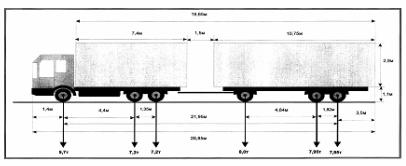 Вид сзади: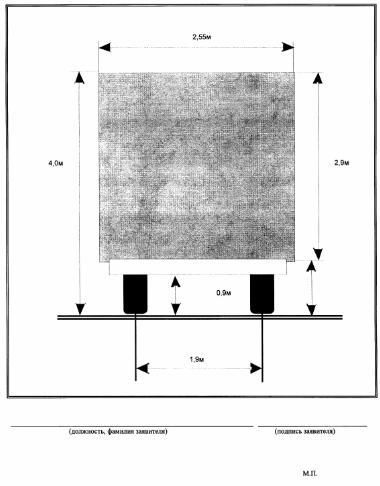 Реквизиты заявителя(наименование, адрес (местонахождение) - для юридических лиц, фамилия, имя, отчество (при наличии), адрес места жительства - для физических лиц и индивидуальных предпринимателейИсх. от _______ № _______________поступило в ____________________(наименование уполномоченного органа)дата ___________ № _____________Наименование - для юридических лиц; фамилия, имя, отчество (при наличии), данные документа, удостоверяющего личность - для физических лиц и индивидуальных предпринимателей, адрес, телефон и адрес электронной почты (при наличии) владельца транспортного средстваНаименование - для юридических лиц; фамилия, имя, отчество (при наличии), данные документа, удостоверяющего личность - для физических лиц и индивидуальных предпринимателей, адрес, телефон и адрес электронной почты (при наличии) владельца транспортного средстваНаименование - для юридических лиц; фамилия, имя, отчество (при наличии), данные документа, удостоверяющего личность - для физических лиц и индивидуальных предпринимателей, адрес, телефон и адрес электронной почты (при наличии) владельца транспортного средстваНаименование - для юридических лиц; фамилия, имя, отчество (при наличии), данные документа, удостоверяющего личность - для физических лиц и индивидуальных предпринимателей, адрес, телефон и адрес электронной почты (при наличии) владельца транспортного средстваНаименование - для юридических лиц; фамилия, имя, отчество (при наличии), данные документа, удостоверяющего личность - для физических лиц и индивидуальных предпринимателей, адрес, телефон и адрес электронной почты (при наличии) владельца транспортного средстваНаименование - для юридических лиц; фамилия, имя, отчество (при наличии), данные документа, удостоверяющего личность - для физических лиц и индивидуальных предпринимателей, адрес, телефон и адрес электронной почты (при наличии) владельца транспортного средстваНаименование - для юридических лиц; фамилия, имя, отчество (при наличии), данные документа, удостоверяющего личность - для физических лиц и индивидуальных предпринимателей, адрес, телефон и адрес электронной почты (при наличии) владельца транспортного средстваНаименование - для юридических лиц; фамилия, имя, отчество (при наличии), данные документа, удостоверяющего личность - для физических лиц и индивидуальных предпринимателей, адрес, телефон и адрес электронной почты (при наличии) владельца транспортного средстваНаименование - для юридических лиц; фамилия, имя, отчество (при наличии), данные документа, удостоверяющего личность - для физических лиц и индивидуальных предпринимателей, адрес, телефон и адрес электронной почты (при наличии) владельца транспортного средстваНаименование - для юридических лиц; фамилия, имя, отчество (при наличии), данные документа, удостоверяющего личность - для физических лиц и индивидуальных предпринимателей, адрес, телефон и адрес электронной почты (при наличии) владельца транспортного средстваНаименование - для юридических лиц; фамилия, имя, отчество (при наличии), данные документа, удостоверяющего личность - для физических лиц и индивидуальных предпринимателей, адрес, телефон и адрес электронной почты (при наличии) владельца транспортного средстваИНН, ОГРН/ОГРНИП владельца транспортного средстваИНН, ОГРН/ОГРНИП владельца транспортного средстваИНН, ОГРН/ОГРНИП владельца транспортного средстваИНН, ОГРН/ОГРНИП владельца транспортного средстваМаршрут движенияМаршрут движенияМаршрут движенияМаршрут движенияМаршрут движенияМаршрут движенияМаршрут движенияМаршрут движенияМаршрут движенияМаршрут движенияМаршрут движенияВид перевозки (межрегиональная, местная)Вид перевозки (межрегиональная, местная)Вид перевозки (межрегиональная, местная)Вид перевозки (межрегиональная, местная)Вид перевозки (межрегиональная, местная)Вид перевозки (межрегиональная, местная)Вид перевозки (межрегиональная, местная)Вид перевозки (межрегиональная, местная)На срокНа срокНа срокНа срокспоНа количество поездокНа количество поездокНа количество поездокНа количество поездокХарактеристика груза (при наличии груза):Характеристика груза (при наличии груза):Характеристика груза (при наличии груза):Характеристика груза (при наличии груза):ДелимыйДелимыйдададанетнетНаименование <*>Наименование <*>Наименование <*>Наименование <*>Наименование <*>Наименование <*>Габариты (м)Габариты (м)Габариты (м)Масса (т)Масса (т)Длина свеса (м) (при наличии)Длина свеса (м) (при наличии)Длина свеса (м) (при наличии)Длина свеса (м) (при наличии)Длина свеса (м) (при наличии)Длина свеса (м) (при наличии)Транспортное средство (автопоезд) (марка и модель транспортного средства (тягача, прицепа (полуприцепа), государственный регистрационный номер транспортного средства (тягача, прицепа (полуприцепа)Транспортное средство (автопоезд) (марка и модель транспортного средства (тягача, прицепа (полуприцепа), государственный регистрационный номер транспортного средства (тягача, прицепа (полуприцепа)Транспортное средство (автопоезд) (марка и модель транспортного средства (тягача, прицепа (полуприцепа), государственный регистрационный номер транспортного средства (тягача, прицепа (полуприцепа)Транспортное средство (автопоезд) (марка и модель транспортного средства (тягача, прицепа (полуприцепа), государственный регистрационный номер транспортного средства (тягача, прицепа (полуприцепа)Транспортное средство (автопоезд) (марка и модель транспортного средства (тягача, прицепа (полуприцепа), государственный регистрационный номер транспортного средства (тягача, прицепа (полуприцепа)Транспортное средство (автопоезд) (марка и модель транспортного средства (тягача, прицепа (полуприцепа), государственный регистрационный номер транспортного средства (тягача, прицепа (полуприцепа)Транспортное средство (автопоезд) (марка и модель транспортного средства (тягача, прицепа (полуприцепа), государственный регистрационный номер транспортного средства (тягача, прицепа (полуприцепа)Транспортное средство (автопоезд) (марка и модель транспортного средства (тягача, прицепа (полуприцепа), государственный регистрационный номер транспортного средства (тягача, прицепа (полуприцепа)Транспортное средство (автопоезд) (марка и модель транспортного средства (тягача, прицепа (полуприцепа), государственный регистрационный номер транспортного средства (тягача, прицепа (полуприцепа)Транспортное средство (автопоезд) (марка и модель транспортного средства (тягача, прицепа (полуприцепа), государственный регистрационный номер транспортного средства (тягача, прицепа (полуприцепа)Транспортное средство (автопоезд) (марка и модель транспортного средства (тягача, прицепа (полуприцепа), государственный регистрационный номер транспортного средства (тягача, прицепа (полуприцепа)Параметры транспортного средства (автопоезда)Параметры транспортного средства (автопоезда)Параметры транспортного средства (автопоезда)Параметры транспортного средства (автопоезда)Параметры транспортного средства (автопоезда)Параметры транспортного средства (автопоезда)Параметры транспортного средства (автопоезда)Параметры транспортного средства (автопоезда)Параметры транспортного средства (автопоезда)Параметры транспортного средства (автопоезда)Параметры транспортного средства (автопоезда)Масса транспортного средства (автопоезда) без груза/с грузом (т)Масса транспортного средства (автопоезда) без груза/с грузом (т)Масса транспортного средства (автопоезда) без груза/с грузом (т)Масса тягача (т)Масса тягача (т)Масса тягача (т)Масса прицепа (полуприцепа) (т)Масса прицепа (полуприцепа) (т)Расстояния между осями (м)Расстояния между осями (м)Расстояния между осями (м)Нагрузки на оси (т)Нагрузки на оси (т)Нагрузки на оси (т)Габариты транспортного средства (автопоезда):Габариты транспортного средства (автопоезда):Габариты транспортного средства (автопоезда):Габариты транспортного средства (автопоезда):Габариты транспортного средства (автопоезда):Габариты транспортного средства (автопоезда):Габариты транспортного средства (автопоезда):Габариты транспортного средства (автопоезда):Габариты транспортного средства (автопоезда):Габариты транспортного средства (автопоезда):Габариты транспортного средства (автопоезда):Длина (м)Ширина (м)Ширина (м)Ширина (м)Высота (м)Высота (м)Минимальный радиус поворота с грузом (м)Минимальный радиус поворота с грузом (м)Минимальный радиус поворота с грузом (м)Минимальный радиус поворота с грузом (м)Минимальный радиус поворота с грузом (м)Необходимость автомобиля сопровождения (прикрытия)Необходимость автомобиля сопровождения (прикрытия)Необходимость автомобиля сопровождения (прикрытия)Необходимость автомобиля сопровождения (прикрытия)Необходимость автомобиля сопровождения (прикрытия)Необходимость автомобиля сопровождения (прикрытия)Предполагаемая максимальная скорость движения транспортного средства (автопоезда) (км/час)Предполагаемая максимальная скорость движения транспортного средства (автопоезда) (км/час)Предполагаемая максимальная скорость движения транспортного средства (автопоезда) (км/час)Предполагаемая максимальная скорость движения транспортного средства (автопоезда) (км/час)Предполагаемая максимальная скорость движения транспортного средства (автопоезда) (км/час)Предполагаемая максимальная скорость движения транспортного средства (автопоезда) (км/час)Предполагаемая максимальная скорость движения транспортного средства (автопоезда) (км/час)Банковские реквизитыБанковские реквизитыБанковские реквизитыБанковские реквизитыБанковские реквизитыБанковские реквизитыБанковские реквизитыОплату гарантируемОплату гарантируемОплату гарантируемОплату гарантируемОплату гарантируемОплату гарантируемОплату гарантируемОплату гарантируемОплату гарантируемОплату гарантируемОплату гарантируем(должность)(должность)(подпись)(подпись)(подпись)(подпись)(подпись)(подпись)(Фамилия, имя, отчество (при наличии)(Фамилия, имя, отчество (при наличии)(Фамилия, имя, отчество (при наличии)Вид перевозки (межрегиональная, местная)Вид перевозки (межрегиональная, местная)Вид перевозки (межрегиональная, местная)Вид перевозки (межрегиональная, местная)Вид перевозки (межрегиональная, местная)ГодГодГодГодГодРазрешено выполнитьпоездок в период споездок в период споездок в период споездок в период споездок в период споПо маршрутуПо маршрутуПо маршрутуПо маршрутуПо маршрутуПо маршрутуПо маршрутуПо маршрутуПо маршрутуПо маршрутуПо маршрутуТранспортное средство (автопоезд) (марка и модель транспортного средства (тягача, прицепа (полуприцепа), государственный регистрационный номер транспортного средства (тягача, прицепа (полуприцепа)Транспортное средство (автопоезд) (марка и модель транспортного средства (тягача, прицепа (полуприцепа), государственный регистрационный номер транспортного средства (тягача, прицепа (полуприцепа)Транспортное средство (автопоезд) (марка и модель транспортного средства (тягача, прицепа (полуприцепа), государственный регистрационный номер транспортного средства (тягача, прицепа (полуприцепа)Транспортное средство (автопоезд) (марка и модель транспортного средства (тягача, прицепа (полуприцепа), государственный регистрационный номер транспортного средства (тягача, прицепа (полуприцепа)Транспортное средство (автопоезд) (марка и модель транспортного средства (тягача, прицепа (полуприцепа), государственный регистрационный номер транспортного средства (тягача, прицепа (полуприцепа)Транспортное средство (автопоезд) (марка и модель транспортного средства (тягача, прицепа (полуприцепа), государственный регистрационный номер транспортного средства (тягача, прицепа (полуприцепа)Транспортное средство (автопоезд) (марка и модель транспортного средства (тягача, прицепа (полуприцепа), государственный регистрационный номер транспортного средства (тягача, прицепа (полуприцепа)Транспортное средство (автопоезд) (марка и модель транспортного средства (тягача, прицепа (полуприцепа), государственный регистрационный номер транспортного средства (тягача, прицепа (полуприцепа)Транспортное средство (автопоезд) (марка и модель транспортного средства (тягача, прицепа (полуприцепа), государственный регистрационный номер транспортного средства (тягача, прицепа (полуприцепа)Транспортное средство (автопоезд) (марка и модель транспортного средства (тягача, прицепа (полуприцепа), государственный регистрационный номер транспортного средства (тягача, прицепа (полуприцепа)Транспортное средство (автопоезд) (марка и модель транспортного средства (тягача, прицепа (полуприцепа), государственный регистрационный номер транспортного средства (тягача, прицепа (полуприцепа)Наименование - для юридических лиц, фамилия, имя, отчество (при наличии) - для физических лиц и индивидуальных предпринимателей, адрес и телефон владельца транспортного средстваНаименование - для юридических лиц, фамилия, имя, отчество (при наличии) - для физических лиц и индивидуальных предпринимателей, адрес и телефон владельца транспортного средстваНаименование - для юридических лиц, фамилия, имя, отчество (при наличии) - для физических лиц и индивидуальных предпринимателей, адрес и телефон владельца транспортного средстваНаименование - для юридических лиц, фамилия, имя, отчество (при наличии) - для физических лиц и индивидуальных предпринимателей, адрес и телефон владельца транспортного средстваНаименование - для юридических лиц, фамилия, имя, отчество (при наличии) - для физических лиц и индивидуальных предпринимателей, адрес и телефон владельца транспортного средстваНаименование - для юридических лиц, фамилия, имя, отчество (при наличии) - для физических лиц и индивидуальных предпринимателей, адрес и телефон владельца транспортного средстваНаименование - для юридических лиц, фамилия, имя, отчество (при наличии) - для физических лиц и индивидуальных предпринимателей, адрес и телефон владельца транспортного средстваНаименование - для юридических лиц, фамилия, имя, отчество (при наличии) - для физических лиц и индивидуальных предпринимателей, адрес и телефон владельца транспортного средстваНаименование - для юридических лиц, фамилия, имя, отчество (при наличии) - для физических лиц и индивидуальных предпринимателей, адрес и телефон владельца транспортного средстваНаименование - для юридических лиц, фамилия, имя, отчество (при наличии) - для физических лиц и индивидуальных предпринимателей, адрес и телефон владельца транспортного средстваНаименование - для юридических лиц, фамилия, имя, отчество (при наличии) - для физических лиц и индивидуальных предпринимателей, адрес и телефон владельца транспортного средстваХарактеристика груза (при наличии груза) (полное наименование, марка, модель, габариты, масса)Характеристика груза (при наличии груза) (полное наименование, марка, модель, габариты, масса)Характеристика груза (при наличии груза) (полное наименование, марка, модель, габариты, масса)Характеристика груза (при наличии груза) (полное наименование, марка, модель, габариты, масса)Характеристика груза (при наличии груза) (полное наименование, марка, модель, габариты, масса)Характеристика груза (при наличии груза) (полное наименование, марка, модель, габариты, масса)Характеристика груза (при наличии груза) (полное наименование, марка, модель, габариты, масса)Характеристика груза (при наличии груза) (полное наименование, марка, модель, габариты, масса)Характеристика груза (при наличии груза) (полное наименование, марка, модель, габариты, масса)Характеристика груза (при наличии груза) (полное наименование, марка, модель, габариты, масса)Характеристика груза (при наличии груза) (полное наименование, марка, модель, габариты, масса)Параметры транспортного средства (автопоезда)Параметры транспортного средства (автопоезда)Параметры транспортного средства (автопоезда)Параметры транспортного средства (автопоезда)Параметры транспортного средства (автопоезда)Параметры транспортного средства (автопоезда)Параметры транспортного средства (автопоезда)Параметры транспортного средства (автопоезда)Параметры транспортного средства (автопоезда)Параметры транспортного средства (автопоезда)Параметры транспортного средства (автопоезда)Масса транспортного средства (автопоезда) без груза/с грузом (т)Масса тягача (т)Масса тягача (т)Масса тягача (т)Масса тягача (т)Масса тягача (т)Масса прицепа (полуприцепа) (т)Масса прицепа (полуприцепа) (т)Масса прицепа (полуприцепа) (т)Расстояния между осями (м)Нагрузки на оси (т)Габариты транспортного средства (автопоезда):Габариты транспортного средства (автопоезда):Габариты транспортного средства (автопоезда):Длина (м)Длина (м)Длина (м)Ширина (м)Ширина (м)Ширина (м)Высота (м)Высота (м)Разрешение выдано (наименование уполномоченного органа)Разрешение выдано (наименование уполномоченного органа)Разрешение выдано (наименование уполномоченного органа)Разрешение выдано (наименование уполномоченного органа)Разрешение выдано (наименование уполномоченного органа)Разрешение выдано (наименование уполномоченного органа)Разрешение выдано (наименование уполномоченного органа)Разрешение выдано (наименование уполномоченного органа)(должность)(должность)(подпись)(подпись)(подпись)(подпись)(Фамилия, имя, отчество (при наличии)(Фамилия, имя, отчество (при наличии)(Фамилия, имя, отчество (при наличии)(Фамилия, имя, отчество (при наличии)(Фамилия, имя, отчество (при наличии)"__" ____________ 20__ г."__" ____________ 20__ г."__" ____________ 20__ г."__" ____________ 20__ г.М.П. (при наличии)М.П. (при наличии)М.П. (при наличии)М.П. (при наличии)М.П. (при наличии)М.П. (при наличии)М.П. (при наличии)Вид сопровожденияОсобые условия движения <*>Особые условия движения <*>Особые условия движения <*>Особые условия движения <*>Особые условия движения <*>Владельцы автомобильных дорог, сооружений, инженерных коммуникаций, подразделение Госавтоинспекции и другие организации, согласовавшие перевозку (указывается наименование согласующей организации, исходящий номер и дата согласования, для Госавтоинспекции печать и фамилия, имя, отчество должностного лица с личной подписью)Владельцы автомобильных дорог, сооружений, инженерных коммуникаций, подразделение Госавтоинспекции и другие организации, согласовавшие перевозку (указывается наименование согласующей организации, исходящий номер и дата согласования, для Госавтоинспекции печать и фамилия, имя, отчество должностного лица с личной подписью)Владельцы автомобильных дорог, сооружений, инженерных коммуникаций, подразделение Госавтоинспекции и другие организации, согласовавшие перевозку (указывается наименование согласующей организации, исходящий номер и дата согласования, для Госавтоинспекции печать и фамилия, имя, отчество должностного лица с личной подписью)Владельцы автомобильных дорог, сооружений, инженерных коммуникаций, подразделение Госавтоинспекции и другие организации, согласовавшие перевозку (указывается наименование согласующей организации, исходящий номер и дата согласования, для Госавтоинспекции печать и фамилия, имя, отчество должностного лица с личной подписью)Владельцы автомобильных дорог, сооружений, инженерных коммуникаций, подразделение Госавтоинспекции и другие организации, согласовавшие перевозку (указывается наименование согласующей организации, исходящий номер и дата согласования, для Госавтоинспекции печать и фамилия, имя, отчество должностного лица с личной подписью)А. С нормативными требованиями настоящего специального разрешения, а также в области дорожного движения ознакомленА. С нормативными требованиями настоящего специального разрешения, а также в области дорожного движения ознакомленА. С нормативными требованиями настоящего специального разрешения, а также в области дорожного движения ознакомленА. С нормативными требованиями настоящего специального разрешения, а также в области дорожного движения ознакомленА. С нормативными требованиями настоящего специального разрешения, а также в области дорожного движения ознакомленВодитель(и) транспортного средстваВодитель(и) транспортного средства(Фамилия, имя, отчество (при наличии), подпись)(Фамилия, имя, отчество (при наличии), подпись)(Фамилия, имя, отчество (при наличии), подпись)Б. Транспортное средство с грузом/без груза соответствует нормативным требованиям в области дорожного движения и параметрам, указанным в настоящем специальном разрешенииБ. Транспортное средство с грузом/без груза соответствует нормативным требованиям в области дорожного движения и параметрам, указанным в настоящем специальном разрешенииБ. Транспортное средство с грузом/без груза соответствует нормативным требованиям в области дорожного движения и параметрам, указанным в настоящем специальном разрешенииБ. Транспортное средство с грузом/без груза соответствует нормативным требованиям в области дорожного движения и параметрам, указанным в настоящем специальном разрешенииБ. Транспортное средство с грузом/без груза соответствует нормативным требованиям в области дорожного движения и параметрам, указанным в настоящем специальном разрешенииПодпись владельца транспортного средстваПодпись владельца транспортного средстваПодпись владельца транспортного средстваФамилия, имя, отчество (при наличии)Фамилия, имя, отчество (при наличии)«__» ___________ 20__ г.«__» ___________ 20__ г.«__» ___________ 20__ г.«__» ___________ 20__ г.М.П. (при наличии)Отметки владельца транспортного средства о поездке (поездках) транспортного средства (указывается дата и время начала каждой поездки, заверяется печатью (при наличии) организации и подписью ответственного лицаОтметки владельца транспортного средства о поездке (поездках) транспортного средства (указывается дата и время начала каждой поездки, заверяется печатью (при наличии) организации и подписью ответственного лицаОтметки владельца транспортного средства о поездке (поездках) транспортного средства (указывается дата и время начала каждой поездки, заверяется печатью (при наличии) организации и подписью ответственного лицаОтметки владельца транспортного средства о поездке (поездках) транспортного средства (указывается дата и время начала каждой поездки, заверяется печатью (при наличии) организации и подписью ответственного лицаОтметки владельца транспортного средства о поездке (поездках) транспортного средства (указывается дата и время начала каждой поездки, заверяется печатью (при наличии) организации и подписью ответственного лицаОтметки грузоотправителя об отгрузке груза (указывается дата и время отгрузки, реквизиты грузоотправителя (наименование, юридический адрес), заверяется печатью (при наличии) организации и подписью ответственного лицаОтметки грузоотправителя об отгрузке груза (указывается дата и время отгрузки, реквизиты грузоотправителя (наименование, юридический адрес), заверяется печатью (при наличии) организации и подписью ответственного лицаОтметки грузоотправителя об отгрузке груза (указывается дата и время отгрузки, реквизиты грузоотправителя (наименование, юридический адрес), заверяется печатью (при наличии) организации и подписью ответственного лицаОтметки грузоотправителя об отгрузке груза (указывается дата и время отгрузки, реквизиты грузоотправителя (наименование, юридический адрес), заверяется печатью (при наличии) организации и подписью ответственного лицаОтметки грузоотправителя об отгрузке груза (указывается дата и время отгрузки, реквизиты грузоотправителя (наименование, юридический адрес), заверяется печатью (при наличии) организации и подписью ответственного лица(без отметок настоящее специальное разрешение недействительно)(без отметок настоящее специальное разрешение недействительно)(без отметок настоящее специальное разрешение недействительно)(без отметок настоящее специальное разрешение недействительно)(без отметок настоящее специальное разрешение недействительно)Отметки контролирующих органов (указывается, в том числе дата, время и место осуществления контроля)Отметки контролирующих органов (указывается, в том числе дата, время и место осуществления контроля)Отметки контролирующих органов (указывается, в том числе дата, время и место осуществления контроля)Отметки контролирующих органов (указывается, в том числе дата, время и место осуществления контроля)Отметки контролирующих органов (указывается, в том числе дата, время и место осуществления контроля)